Safety Data Sheet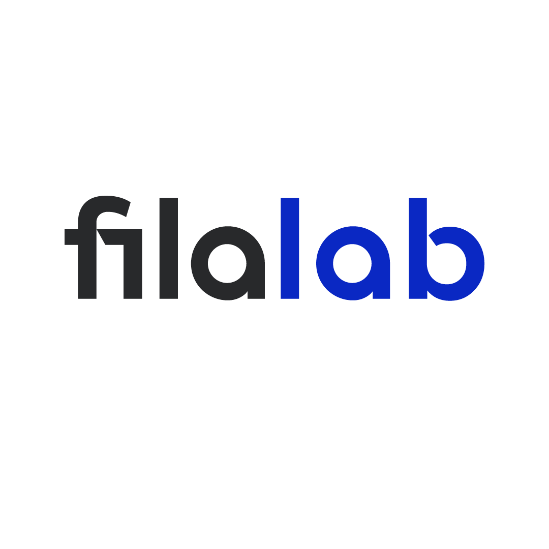 PLA filamentaccording to EU Directive 1907/2006Product and Company information: Product name: PLA filamentCompany name: filalab, UABID number: 304045825 Adress: Kauno g. 32, Vilnius, LithuaniaNumber:Email:Hazard identification:Classification: No need for classification according to GHS criteria for this product (according to Regulation (EC) No. 1272/2008 [CPL]).Label elements: According to Regulation (EC) No. 1272/2008 (CLP) this product does not require a hazard warning label in accordance with GHS criteria.Composition / information on ingredients:Chemical characteristics: Biodegradable batch based on PLA, contains copolyester and additives.Additional information: no harmful ingredientsFirst-aid measures:On skin contact: In case of contact with molten polymer immediately cool the skin with cold water. Medical aid may be required to remove adhering material and for treatment of burns.After inhalation: After inhalation of decomposition gases or dust remove patient to fresh air. Contact a doctor in case of discomfort.On ingestion: No effects known. Rinse mouth with water and drink more water. Contact a doctor in case of discomfort.
On eyes contact: In case Of material dust get in to the eye, rinse open eyes thoroughly with water.Safety Data SheetPLA filamentaccording to EU Directive 1907/2006Fire-fighting measures:Suitable fire extinguishing media: Water, dry chemical extinguisher, foam, carbon dioxide.Special exposure hazards: During incomplete combustion release of carbon monoxide, tetrahydrofurane, acetic acid and decomposition products possible.Special protective equipment: Self-contained breathing apparatus.Remark: Accumulations of dust can be inflammable.Accidental release measures:Personal precautions: Use suitable protective clothing. Avoid eye contact and inhalation of dusts. Keep ignition sources away.Methods for cleaning up: Sweep up material and place in a container, risk of slipping. Avoid ingress of material into drainage systems.Handling and storage:Handling: Avoid contact with molten polymer. Avoid generation of dust and electrostatic charge.Storage: Protect against moisture and UV radiation. Store cool and keep packaging closed when not in use. Avoid sources of ignition.
Exposure controls / personal protection:Technical safety measures: With suitable ventilation the threshold limits assumably will not be reached. Avoid electrostatic charge by use of grounding cables.Personal safety equipment: Use adequate safety equipment, e.g. protective clothing, eye protection glasses, heat protection gloves. In case of dust formation wear mask with particle filter.Safety Data SheetPLA filamentaccording to EU Directive 1907/2006Work hygiene: Avoid contact of hot material with the skin. Avoid breathing dust and vapours.Physical and chemical properties:Form: Round filament.Oudour: None or slightly oudourDensity: 1,25  g/cm³Melting range: > 155 °CSolubility in water: insolubleOxsidising properties: not self ignitingStabillity and reactivity:Stabillity: The product is stable at recommended storage contidions.Conditions to be avoided: Avoid exposure to extreme heat and all sources of ignition. Thermal decomposition > 240 °C.Substances to be avoided: Strong oxidizing agents.Hazardous decomposition products: Carbon monoxide, carbon dioxide, aldehydes, acetic acid, tetrahydrofurane, low molecular weight oligomers.Toxicological information:Local irritation: Dust can cause irritation of eyes, respiratory organs and skin. After ingestion stomach pain or nausea are possible.Other remarks: Based on our state of knowledge and experience no injurious health effects are expected if product is properly handled for the designated use.Safety Data SheetPLA filamentaccording to EU Directive 1907/2006Ecological information:Ecotoxical effects: No negative ecological effects known at the present state of knowledge, test results are not available. Due to insolubility in water most probably not hazardous to aquatic organisms.
Biological degradation: Product is biodegradable.
Bioaccumulation: Due to its consistency and insolubility in water biological accumulation is not expected.Disposal considerations:
Product: Generation of waste should be minimised, check possibility for recycling. Waste product can be incinerated or dumped together with domestic waste in compliance with local authorityrequirements.
Transport information:Transport regulations: Not classified as hazardous under transport regulations ADR, ADNR, RID, ICAO/IATA, IMDG/GGVSee.Regulatory information:EU regulations: This product does not require a hazard warning label in accordance with EC Directives. 'nwg', no risk of water pollution (classification acc. Att. 1 of VwVwS)